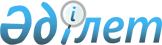 О внесении изменений в постановление акимата Жалагашского района от 10 января 2012 года N 1 "Об установлении квоты рабочих мест для лиц, освобожденных из мест лишения свободы и несовершеннолетних выпусников интернатных организаций"
					
			Утративший силу
			
			
		
					Постановление акимата Жалагашского района Кызылординской области от 18 сентября 2012 года N 331. Зарегистрировано Департаментом юстиции Кызылординской области 08 октября 2012 года за N 4322. Утратило силу постановлением акимата Жалагашского района Кызылординской области от 24 марта 2016 года № 63
      Сноска. Утратило силу постановлением акимата Жалагашского района Кызылординской области от 24.03.2016 № 63 (вводится в действие со дня подписания).
      В соответствии с подпунктами 5-5), 5-6) статьи 7 Закона Республики Казахстан от 23 января 2001 года “О занятости населения” акимат Жалагашского района ПОСТАНОВЛЯЕТ:
      Сноска. Преамбула - в редакции постановления акимата Жалагашского района Кызылординской области от 23.06.2014 N 232.


      1. Внести в постановление акимата Жалагашского района "Об установлении квоты рабочих мест для лиц, освобожденных из мест лишения свободы и несовершеннолетних выпусников интернатных организаций" от 10 января 2012 года N 1 (зарегистрированный в Реестре государственной регистрации нормативных правовых актов N 10-6-203, опубликованный 25 февраля 2012 года в газете "Жалағаш жаршысы") следующие изменения:
      заголовок постановления изложить в новой редакции:
      "Об установлении квоты рабочих мест";
      пункт 1 изложить в новой редакции:
      "1. Установить квоты рабочих мест для лиц, состоящих на учете службы пробации уголовно-исполнительной инспекции, а также лиц, освобожденных из мест лишения свободы и несовершеннолетних выпускников интернатных организаций, в размере пяти процентов.".
      2. Контроль за исполнением настоящего постановления возложить на заместителя акима Жалагашского района Дарибаева А.
      3. Настоящее постановление вступает в силу со дня государственной регистрации в органах юстиции и вводится в действие по истечении десяти календарных дней после дня его первого официального опубликования.
					© 2012. РГП на ПХВ «Институт законодательства и правовой информации Республики Казахстан» Министерства юстиции Республики Казахстан
				
      Аким Жалагашского района

Сермагамбетов С.
